                                     4517 N. Western Ave, Oklahoma City, OK , 73118
                            Phone number : (405)-293-3655   FAX (833)944-2529
                            Email : organicabodyworks@gmail.com
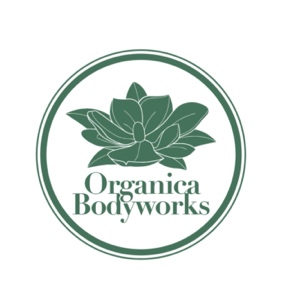 PRESCRIPTION / LETTER OF REFERRAL“THE FOLLOWING PRESCRIBED TREATMENT IS MEDICALLY NECESSARY”DATE: ______/______/________ PATIENT: ___________________________________________________________________________ PHYSICIAN: ___________________________________ADDRESS: _________________________________________Any of the following Physicians’ Current Procedural Terminology, CPTTM procedures and / or modalities, that are within this therapists’ scope of practice, training, and / or State and / or Patient’s Insurance Policy regulations, may be used as therapist deems necessary during any treatment session. Normally four units are allowed per visit. A Unit = 15 minute segments of time. Conditions or prescription may require more units. PROCEDURES and MODALITIES97014         ELECTRIC STIMULATION, un-attended                       97036          HYDROTHERAPY (full immersion)                       97039         UNLISTED MODALITY, by report 	                               97124          MASSAGE THERAPY
97139         UNLISTED PROCEDURE, by report 	               97140          MANUAL THERAPY TECHNIQUES              97799         Unlisted Physical Medicine Rehab Procedure (By Report) Service or _____ OTHER ____ 97018         PARAFFIN BATH			              97022           WHIRLPOOL
97026         INFRA-RED				              97032           ELECTRICAL STIMULATION, attended 97034         CONTRAST BATHS 			              97035           ULTRASOUND PHYSICIAN’S DIAGNOSIS OF PATIENT346.0          MIGRAINES					       784.0          HEADACHES
847.0          CERVICAL, Inc. Whiplash Injury Sprain / Strain                                             848.1          JAW (TMJ and Ligament) Sprain /Strain R __ L __
723.1          CERVICALGIA (pain in neck)      		                                               840.3          INFRASPINATUS Sprain / Strain R __ L __ 840.5          SUBSCAPULARIS Sprain /Strain (muscle) R__ L__                                        840.6          SUPRASPINATUS Sprain/ Strain (muscle) R __ L __ 840.9          SHOULDER and ARM (unspecified site) R__ L__                                          841.9          ELBOW and FOREARM (unspecified site) R __ L __ 842.00        WRIST Sprain / Strain (unspecified site) R__ L__                                         354.0          CARPAL TUNNEL SYNDROME R __ L __842.10        HAND Sprain / Strain (unspecified site)  R__ L__                                         724.1          PAIN IN THORACIC SPINE 847.1          THORACIC (DORSAL) Sprain / Strain  			       847.2          LUMBAR Sprain / Strain848.9          PELVIS (unspecified site) Sprain / Strain                                                        843.9          HIP and THIGH (unspecified site)
846.9          SACROILIAC REGION (unspecified site) Spr/Str		       847.3          SACRUM Sprain / Strain			724.4          LUMBOSACRAL RADICULITIS R _ L_			       724.3          SCIATICA (neuralgia, neuritis) R__ L__ 844.9          KNEE OR LEG Sprain/Strain R __ L __ 			       845.00        ANKLE (unspecified site) Sprain/Strain R __ L __ 845.10        FOOT (unspecified site) Sprain/Strain R__ L__ 	                           728.2          MYOFIBROSIS; muscles, ligament, fascia
728.85        SPASM OF MUSCLE____________________		                           729.1          MYALGIA and MYOSITIS (Fibromyositis)
728.9          Unspecified Disorder Of Muscle, Ligament, Fascia Other __________________________________________ Times per Week: _____ for _____ Weeks, OR Times Per Month: _____ for _____Months or Total Visits This Script _________Patient to return or call, prior to renewal of prescriptionPLAN OF CARE /COMMENTS:____________________________________________________________________________________________________________________________________________________________________________________________________________________________________________________________________________________________________________________________________________________________________________________________________________________________________________________________________________________________________________PHYSICIAN'S SIGNATURE: _______________________________NPI: ______________________